АДМИНИСТРАЦИЯ НИКОЛЬСКОГО СЕЛЬСКОГО ПОСЕЛЕНИЯ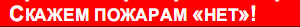 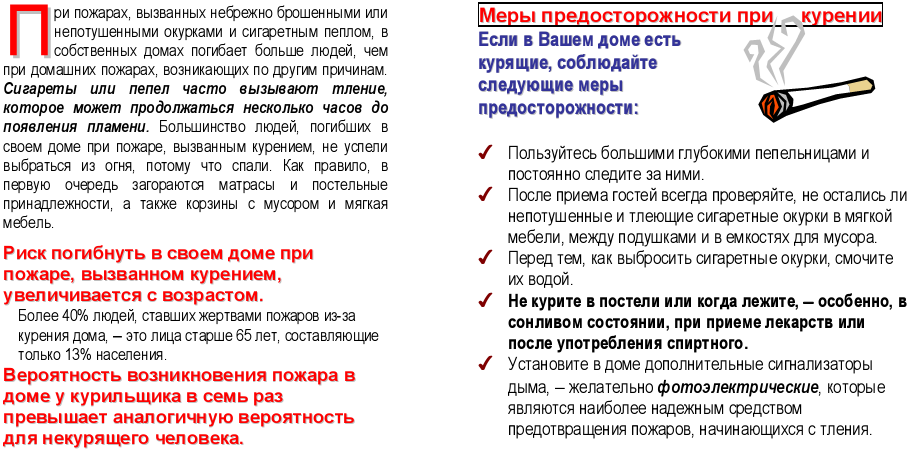 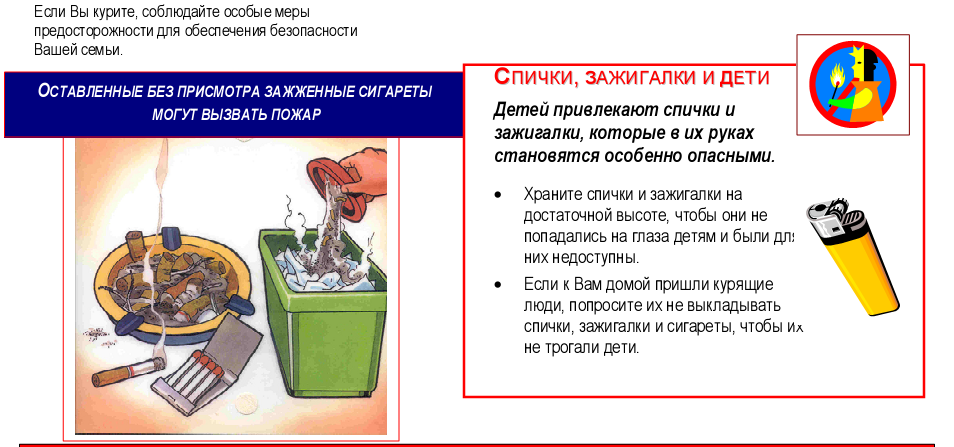 Администрация Никольского сельского поселенияВАША БЕЗОПАСНОСТЬ – НАША ЗАБОТАМЕРЫ ПОЖАРНОЙ БЕЗОПАСНОСТИ ПРИ КУРЕНИИУСТАНОВИТЕ АВТОНОМНЫЙ ПОЖАРНЫЙ ИЗВЕЩАТЕЛЬУСТАНОВИТЕ АВТОНОМНЫЙ ПОЖАРНЫЙ ИЗВЕЩАТЕЛЬУСТАНОВИТЕ АВТОНОМНЫЙ ПОЖАРНЫЙ ИЗВЕЩАТЕЛЬ